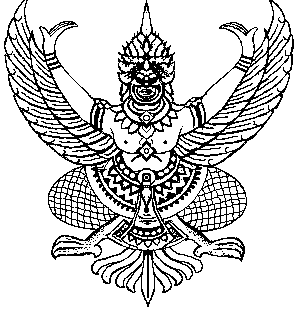 ประกาศองค์การบริหารส่วนตำบลแม่เจ้าอยู่หัวเรื่อง มาตรการส่งเสริมความโปร่งใสในการจัดซื้อจัดจ้างเพื่อให้การบริหารการจัดซื้อจัดจ้างขององค์การบริหารส่วนตำบลแม่เจ้าอยู่หัว  เป็นไปตามหลักธรรมภิบาล มีความโปร่งใสองค์การบริหารส่วนตำบลแม่เจ้าอยู่หัว  จึงได้กำหนดมาตรการส่งเสริมความโปร่งใสในการจัดซื้อจัดจ้าง ดังนี้ ๑. ให้เจ้าหน้าที่ขององค์การบริหารส่วนตำบลแม่เจ้าอยู่หัว  ซึ่งปฏิบัติหน้าที่เกี่ยวกับการจัดซื้อจัดจ้าง ดำเนินการเผยแพร่แผนการจัดซื้อจัดจ้างให้เป็นไปตามพระราชบัญญัติจัดซื้อจัดจ้างและการบริหารพัสดุภาครัฐ พ.ศ. ๒๕๖๐ และระเบียบกระทรวงการคลังว่าด้วยการจัดซื้อจัดจ้างและการบริหารพัสดุภาครัฐ พ.ศ. ๒๕๖๐ ๒. ให้เจ้าหน้าที่ขององค์การบริหารส่วนตำบลแม่เจ้าอยู่หัว  ซึ่งปฏิบัติหน้าที่เกี่ยวกับการจัดซื้อจัดจ้าง ดำเนินการบันทึกรายละเอียดวิธีการและขั้นตอนการจัดซื้อจัดจ้างภาครัฐในระบบเครือข่ายสารสนเทศของ กรมบัญชีกลางผ่านทางระบบจัดซื้อจัดจ้างภาครัฐด้วยอิเล็กทรอนิกส์ (Electronic Government Procurement e-GP) ตามวิธีการที่กรมบัญชีกลางกำหนดแต่ละขั้นตอนดังนี้ ๑) จัดทำแผนการจัดซื้อจัดจ้าง ๒) ทำรายงานขอซื้อหรือขอจ้าง ๓) ดำเนินการจัดหา ๔) ขออนุมัติสั่งซื้อหรือจ้าง ๕) การทำสัญญา ๖) การบริหารสัญญา ๓. ห้ามมิให้เจ้าหน้าที่องค์การบริหารส่วนตำบลแม่เจ้าอยู่หัว  ซึ่งปฏิบัติหน้าที่เกี่ยวกับการจัดซื้อจัดจ้างเข้า ไปมีส่วนได้ส่วนเสียกับผู้ยื่นข้อเสนอหรือคู่สัญญาขององค์การบริหารส่วนตำบล ๔. ห้ามมิให้เจ้าหน้าที่องค์การบริหารส่วนตำบลแม่เจ้าอยู่หัว  ซึ่งปฏิบัติหน้าที่เกี่ยวกับการจัดซื้อจัดจ้างยอมให้ ผู้อื่นอาศัยอำนาจหน้าที่ของตนหาประโยชน์จากการจัดซื้อจัดจ้างกับองค์การบริหารส่วนตำบลแม่เจ้าอยู่หัว/๕.ให้...  -๒-๕. ให้หัวหน้าหน่วยงานกำกับดูแลการปฏิบัติหน้าที่ของเจ้าหน้าที่ผู้ใต้บังคับบัญชาซึ่งปฏิบัติหน้าที่ เกี่ยวกับการจัดซื้อจัดจ้างให้เป็นไปด้วยความเรียบร้อยจึงประกาศให้ทราบโดยทั่วกัน จึงประกาศให้ทราบโดยทั่วกัน ประกาศ ณ วันที่ 4 เดือน มกราคม พ.ศ. 2564 (ลงชื่อ)          ชนวีร์  ซุ่นอินทร์                                            (นายชนวีร์  ซุ่นอินทร์)                           นายกองค์การบริหารส่วนตำบลแม่เจ้าอยู่หัว  